 2012 FCAOC Report and Impact in our community Activities and Services  Family Distribution available to all member families	(average of 70 participants each month with 80 Birthdays, and 6 Trials)86 social worker referrals filled for 160 children, 16 ER Worker referrals filled for 48 children Pastry donation program every Saturday continues for 20-30 families each week Books continue to be available to borrow on foster care and childcare related issuesBaby Gear Loaner Program available to Foster Parents & Relative Caregivers   Partnership with Hear the Music, Live Foundation allowed concert opportunities for foster familiesAble to provide tickets for ballet, plays and other events in the community Able to provide a variety of family events, including the foster family picnicAble to provide gifts to member families at holidayAble to provide 6 foster youth with computersScholarshipsAble to provide 2 former foster youth with $500 scholarshipsAble to Share Product With44 Former Foster Youth with 12 minors were referred from OCF Resource Center48 Family Resource Center Referrals ($1,260)Volunteer HoursCourtOrder Community Service -over 2,220 hours   Fundraisers Over $10,645 Contributions Over$ 25,380 Other Income	    	  $5,232 Recycle   $7,329 Membership$1,440 Saddleback TrainingPick Ups, Donations and Gifts in Kind 71 Gifts in Kind partner pick-ups were done   23 C & B pickups Regular OCH pickups that include product for the store & the Dist. Center   49 OCF pickups, which include product for the store & the Dist. Cent  31 Mary’s Shelter6 Private pick up 4 Pick ups from Op Santa for store and picnicThrift Store report$131,130  raised in sales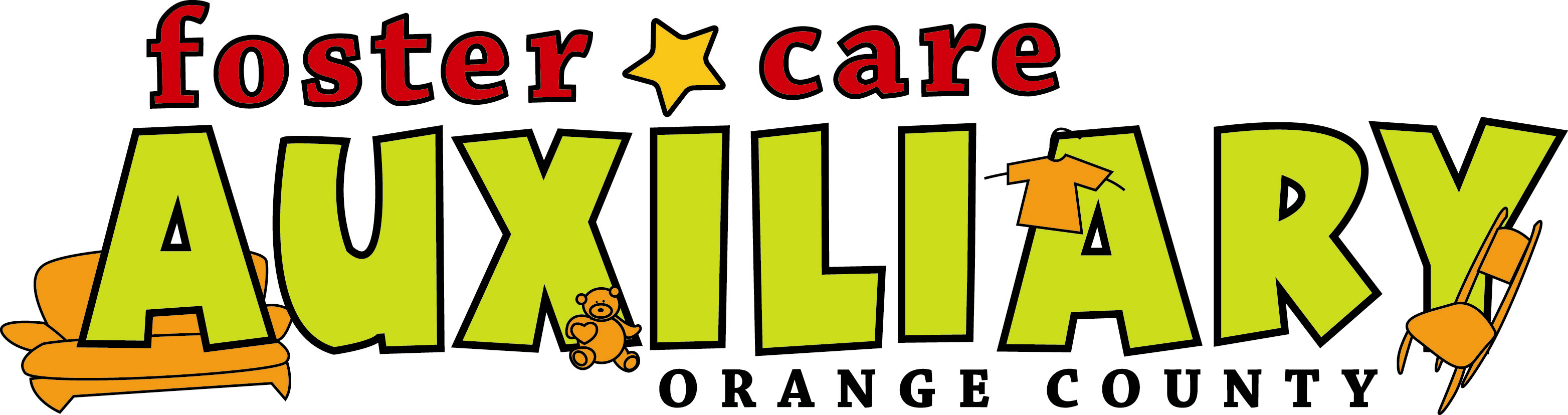 